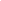 СБОРНИК МЕТОДИК
ПО РАСЧЁТУ ОБЪЁМОВ
ОБРАЗОВАНИЯ ОТХОДОВ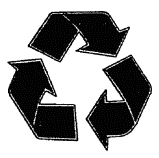 Санкт-Петербург2004Методика расчёта объёмов образования отходовМРО-9-99разработана: Инженерно-Техническим Центром «Компьютерный Экологический Сервис»Центром обеспечения экологического контроля
Метод расчёта объёмов образования отходов1. Метод расчета объемов образования отходов моторного и трансмиссионного масла от автомобилейРасчет количества отработанного моторного и трансмиссионного масла может проводиться по двум вариантам.1). Расчет количества отработанного моторного и трансмиссионного масла через расход топлива производится по формуле:М = SNi*qi*Li*ni*Н*r* 0.0001 (т/год)где: Ni - количество автомашин i-той марки, шт;qi - норма расхода топлива на 100 км пробега, л/100 км;Li - средний годовой пробег автомобиля i-ой марки, тыс. км/год;ni - норма расхода масла на 100 л топлива, л/100 л;- норма расхода моторного масла для карбюраторного двигателя nмк = 2.4 л/100 л;- норма расхода моторного масла для дизельного двигателя nмд = 3.2 л/100 л;- норма расхода трансмиссионного масла для карбюраторного двигателя nтк = 0.3 л/100 л;- норма расхода трансмиссионного масла для дизельного двигателя nтд = 0.4 л/100 л;Н - норма сбора отработанных нефтепродуктов, доли от 1; Н = 0.12 - 0.15;r - плотность отработанного масла, кг/л, r = 0.9 кг/л.2). Расчет количества отработанного моторного и трансмиссионного масла через объём систем смазки производится отдельно по виду масла по формуле:М = SNi*Vi*Li*/LHi*k*r*0.001, т/годгде: Ni - количество автомашин i-ой марки, шт.;Vi - объём масла, заливаемого в автомашину i-ой марки при ТО, л;Li - средний годовой пробег автомобиля i-ой марки, тыс. км/год;LHi - норма пробега подвижного состава i-ой марки до замены масла, тыс. км, берется в соответствии с инструкцией по эксплуатации автомобиля или по данным предприятия;k - коэффициент полноты слива масла, k = 0.9;r - плотность отработанного масла, кг/л, r = 0.9 кг/л.2. Метод расчета объемов образования моторного и трансмиссионного масла от автопогрузчиков, строительной и дорожной техникиРасчет количества отработанного, моторного и трансмиссионного масла от автопогрузчиков, строительной и дорожной техники через объём систем смазки производится отдельно по виду масла по формуле:М = SNi*Vi*Тi*/ТHi*k*r*0.001, т/год
где: Ni - количество автопогрузчиков, строительной и дорожной техники i-той марки, шт.;Vi - объём масла, заливаемого в автопогрузчик, строительную и дорожную технику i-той марки при ТО, л;Тi - средние годовое время работы автопогрузчиков, строительной и дорожной техники i-ой марки, час/год;ТHi - норма времени работы автопогрузчиков, строительной и дорожной техники i-ой марки до замены масла, час, берется в соответствии с инструкцией по эксплуатации автомобиля или по данным предприятия;k - коэффициент полноты слива масла, k = 0.9;r - плотность отработанного масла, кг/л, r = 0.9 кг/л.Исходные данные для расчета1. Линейные нормы расхода топлива на 100 км пробега для автомобильного транспорта2. Объёмы системы смазки автотранспортных двигателейЛитература1. Временные методические рекомендации по расчету нормативов образования отходов производства и потребления. - СПб.: 19982. Линейные нормы расхода автомобильного бензина, дизельного топлива и сжиженного газа на 100 км пробега для автомобильного транспорта. Приложение к постановлению Госплана СССР от 17.06.83 г. № 1713. Краткий автомобильный справочник. - М.: «Транспорт», 19854. Общесоюзные нормы технологического проектирования предприятий автомобильного транспорта. ОНТП-01-91 Минавтотранс РСФСР. - М.: 1991.5. Методические указания по нормированию сбора отработанных масел в автотранспортных предприятиях Министерства автомобильного транспорта РСФСР. МУ-200-РСФСР-12-0207-83. - М.: 19846. Отраслевой каталог. Автомобили, автобусы, троллейбусы, прицепной состав, автопогрузчики. Часть 2. Легковые автомобили - М.: ЦНИИАВТОПРОМ, 19897. Отраслевой каталог. Автомобили, автобусы, троллейбусы, прицепной состав, автопогрузчики. Часть 6. Автопогрузчики - М: ЦНИИАВТОПРОМ, 19898. Отраслевой каталог. Автомобили, автобусы, троллейбусы, прицепной состав, автопогрузчики. Часть 4. Специализированные автомобили - М.: ЦНИИАВТОПРОМ, 19899. Отраслевой каталог. Автомобили, автобусы, троллейбусы, прицепной состав, автопогрузчики. Часть 1. Автомобили грузовые. Выпуск 3. Автомобили-самосвалы. - М.: ЦНИИАВТОПРОМ, 198810. Ю.В. Буралев, О.А. Мартиров, Е.В. Кленников. Устройство, обслуживание и ремонт топливной аппаратуры автомобилей. - М.: «Высшая школа», 1987МРО 9-04 Методика расчета объемов образования отходов. Отработанные моторные и трансмиссионные маслаОтработанные моторные и трансмиссионные маслаМарка автомобиляНорма расхода топлива на 100 км пробега, qi, л/100 км12Легковые автомобилиЛегковые автомобилиВАЗ-11116,5BA3-2101, -21011, -21013, -210168,5ВАЗ-2102, -21021, -210238,5ВАЗ-21039,0ВАЗ-21033, -210358,5ВАЗ-2104, -210438,5ВАЗ-2105, -21051, -210538,5ВАЗ-2106, -21061, -210639,0ВАЗ-2107, -21072, -210748,5ВАЗ-2108, -2108 «Спутник», -21081, -210838,0ВАЗ-21098,0ВАЗ-21093, -210997,5ВАЗ-2121, -2121112,0ВАЗ-2121311,5ВАЗ-21213Б12,1ВАЗ-2121811,9ВАЗ-21218212,3ВАЗ-2302 «Бизон»11,5ГАЗ-1320,0ГАЗ-1422,0ГАЗ-М20, М20В, -М20Г13,5ГАЗ-21, -21А, -21Б, -21В, -21Г, -21ГЮ, -21И, -21К, -21Л, -21М, -21НЮ, -21П, -21Р, -21С, -21СЮ, -21Т, -21ТС, -21УС,13,0ГАЗ-22, -22Б, -22В, -22Г, -22Д, -22Е, -22ЕЮ, -22Н, -22НЮ13,0ГАЗ-2413,0ГАЗ-24-0113,5ГАЗ-24-0214,0ГАЗ-24-0313,5ГАЗ-24-0414,0ГАЗ-24-1013,0ГАЗ-24-1113,5ГАЗ-24-12 (с двигателем ЗМЗ-402, -402.10)13,5ГАЗ-24-12 (с двигателем ЗМЗ-4021, -4021.10)14,0ГАЗ-24-13 (с двигателем ЗМЗ-402, -402.10)13,5ГАЗ-24-13 (с двигателем ЗМЗ-4021, -4021.10)14,0ГАЗ-24-1413,5ГАЗ-24-0716,5ГАЗ-24-1716,5ГАЗ-24-2516,5ГАЗ-24-6013,0ГАЗ-24Т13,5ГАЗ-3102 (с двигателем ЗМЗ-4022.10)13,0ГАЗ-3102, -3102-12 (с двигателем ЗМЗ-4062.10, 4-ступенчатой коробкой передач)12,5ГАЗ-3102, -3102-12 (с двигателем ЗМЗ-4062.10, 5-ступенчатой коробкой передач)12,0ГАЗ-31022, -31023 (с двигателем ЗМЗ-402, 4-ступенчатой коробкой передач)13,0ГАЗ-31029 (с двигателем ЗМЗ-402, -402.10)13,0ГАЗ-31029 (с двигателем ЗМЗ-4021, -4021.10)13,5ГАЗ-31029 (с двигателем Rover т16МРI)11,5ГАЗ-310513,0ЗАЗ-965, -965А, -965Б, -965М, -965С7,0ЗАЗ-966, -966В, -966ВГ, 966ВБГ7,0ЗАЗ-968, -968А, -968АБ, -968АБ2, -968АБ4, -968Б, -968Б27,0ЗАЗ-968М, -968МБ8,0ЗАЗ-968МГ7,0ЗАЗ-968МД, 968МР8,0ЗАЗ-968Р7,0ЗАЗ-9698,0ЗАЗ-970, -970В, -970Г8,0ЗАЗ-11027,0ЗИЛ-11424,0ЗИЛ-11723,0ЗИЛ-410426,0ЗИЛ-4104726,5ИЖ-2125, -2125110,0Москвич-403, -403Б, -403М, -403Т10,0Москвич-407, -407Б, -407М, -407Т10,0Москвич-408, -408Б, -408ИЭ, -408М, -408П, -408СЭ, -408Т, -408Э, -408Ю10,0Москвич-412, -412ИПЭ, -412ИЭ, -412М, -412П, -412ПЮ, -412Э, -412Ю10,0Москвич-423, -423Н, -423Т, -423Э10,0Москвич-424, -424СЭ, -424Т, -424Э, -424Ю10,0Москвич-426, -426ИЭ, -426Т10,0Москвич-427, -427ИЭ10,0Москвич-2136, -2137, -2138, -2138110,0Москвич-2140, -21401,-21403, -2140610,0Москвич-2141, -2141210,0Москвич-214122 (с двигателем УЗАМ-3317)9,3Москвич-214122 (с двигателем УЗАМ-3320)9,6ЛуАЗ-969А, -969М12,0ЛуАЗ-130211,0УАЗ-469, 469А, -469Б16,0УАЗ-315100, -315101, -31512-01, -31520116,0УАЗ-3151215,5УАЗ-3151416,7УАЗ-31517 (с двигателем HR492 НТА фирмы «VM»)11,0АвтобусыАвтобусыАКА-5225 «Россиянин»44,4АКА-6226 «Россиянин»57,4Ikarus-5528,0Ikarus-55638,0Ikarus-18041,0Ikarus-55031,0Ikarus-250.58, -250.59, -250.93, -250.9534,0Ikarus -25531,0Ikarus -256, -256.54, -256.59, -256.74, -256.7534,0Ikarus-260, -260.01, -260.18, -260.27, -260.37, -260.50, -260.51, -260.5240,0Ikarus-26340,0Ikarus-280, -280.01, -280.33, -280.48, -280.63, -280.6443,0Ikarus-283.0046,0Ikarus-350.0037,0Ikarus-356.10, -356.1134,0Ikarus-415.0839,0Ikarus-435.0146,0Ikarus-543.2627,0ЛАЗ-420235,0ЛАЗ-4202133,0ЛАЗ-5207324,5ЛАЗ-52523 (с двигателем Renault)33,0ЛАЗ-6205 (с двигателем Renault)47,5ЛиАЗ-5256, 5256446,0ЛиАЗ-5256737,4ЛиАЗ-52561036,1ЛиАЗ-52561632,5ЛиАЗ-5256М22,5ЛиАЗ-5256НП35,0ЛиАЗ-5256-ЯАЗ35,5ЛиАЗ-52561730,5ЛиАЗ-52565-БК БАРЗ27,0ЛиАЗ-526735,5ЛиАЗ-6240 СВАРЗ45,5Mercedes-Benz 030AKA-15 RHD «Витязь»28,3Mercedes-Benz 030AKA-15 RHS «Лидер»30,2Mercedes-Benz 030AKA-15 КНРА «Стайер»25,36Mercedes-Benz 0302CV-832,0Nissan-Urvan E-2410,0ТАМ-260А 119Т30,0ЯАЗ-621150,6ПАЗ-3205-7020,9ГАЗ-221400 «Газель» (с двигателем ЗМЗ-4026.10, 4-ступенчатой коробкой передач)17,0ГАЗ-221400 «Газель» (с двигателем ЗМЗ-4026.10, 5-ступенчатой коробкой передач)16,5ГАЗ-32213 «Газель» (с двигателем ЗМЗ-4026.10, 5 ступенчатой коробкой передач)16,9ЗИЛ-15541,0ЗИЛ-158, -158А, -158В, -158ВА41,0КАвЗ-651,-651А26,0КАвЗ-685, -685Б, -685Г, -685Ю30,0КАвЗ-3270, -327001, -327130,0КАвЗ-397630,0КАвЗ-3976532,5ЛАЗ-695, -695Б, -695Е, -695Ж, -695М, 695Н41,0ЛАЗ-695НГ43,0ЛАЗ-695П51,0ЛАЗ-695 (с двигателем ЗИЛ-375), -695Н (с двигателем ЗИЛ-375.01)44,0ЛАЗ-697 (с двигателем ЗИЛ-375)43,0ЛАЗ-697, -697Е, -697М, -697Н, -697Р40,0ЛАЗ-699, -699А, -699Н, -699Р43,0ЛиАЗ-158, -158В, -158ВА41,0ЛиАЗ-677, -677А, -677Б, -677В54,0ЛиАЗ-677Г67,0ЛиАЗ-677М, -677МБ, -677МС, -677П54,0Nissan-Urvan Transporter14,0Nusa-501M15,0Nusa-521M15,0Nusa-522M, -522-0315,0ПАЗ-651, -651А26,0ПАЗ-652, -652Б28,0ПАЗ-672, -672A, -672Г, - 672M, -672C, -672У, -672Ю34,0ПАЗ-3201, -3201С, -32010136,0ПАЗ-3205, -32051 (с двигателем ЗМЗ 672-11)34,0ПАЗ-3205 (с двигателем ЗМЗ 5112.10)31,1ПАЗ-3205 (с двигателем ЗМЗ 5234.10)32,0ПАЗ-32051 (с двигателем ЗМЗ 5112.10)31,4ПАЗ-32051 (с двигателем ЗМЗ 5234.10)32,3ПАЗ-3206 (с двигателем ЗМЗ 672-11)36,0ПАЗ-3206 (с двигателем ЗМЗ 5112.10)32,1ПАЗ-3206 (с двигателем ЗМЗ 5234.10)33,0Псковавто-221400 (с двигателем ЗМЗ-4026.10, 4-ступенчатой коробкой передач)17,0Псковавто-221400 (с двигателем ЗМЗ-4026.10, 5-ступенчатой коробкой передач)16,5РАФ-08, -1015,0РАФ-977, -977Д, -977ДМ, -977Е, -977ЕМ, -977Н, -977НМ, -977К15,0РАФ-2203, -22030115,0РАФ-22030218,0РАФ-22031, -22031-0115,0РАФ-2203215,0РАФ-22035-0115,0РАФ-22038-0214,5РАФ-2203914,5РАФ-2915-0214,5РАФ-292514,5РАФ-292715,0САРЗ-397630,0УАЗ-452А, -452АС, -452В17,0УАЗ-22060117,0УАЗ-22060222,0УАЗ-3303-0001011 АПВ-04-0117,5УАЗ-396217,5УАЗ-39620117,0Бортовые грузовые автомобилиБортовые грузовые автомобилиAvia A-20H11,0Avia A-21K, -21N11,0Avia A-30N13,0Avia A-31L, -31N, -31P13,0ГАЗ-330917,0ЗИЛ-133ГЯ25,0ЗИЛ-433125,0ЗИЛ-43317 (с двигателем КамАЗ-740)27,0ЗИЛ-530114,8IFA W50L20,0КамАЗ-4310, 4310531,0КамАЗ-532025,0КамАЗ-53202, -53212, -5321325,5КрАЗ-214, -214Б54,0КрАЗ-219, -219Б47,0КрАЗ-255Б, -255Б142,0КрАЗ-257, -257Б1, -257БС, -257С38,0КрАЗ-260, -260Б1, -260М42,5МАЗ-200, -200Г, -200Д, -200П23,0МАЗ-500, -500А, -500АС, -500АТ, -500В23,0МАЗ-51425,0МАЗ-516, -516Б26,0МАЗ-5334, -5335, -53350123,0МАЗ-5335224,0МАЗ-5336631,7МАЗ-5337, -5337123,0МАЗ-54398,0МАЗ-7310, -731398,0Magirus 232 D 19L24,0Magirus 290 D 26L34,0Tatra 111R33,0Урал-4320, -4320232,0ЯАЗ-210, -210А47,0ГАЗ-51, -51А, -51В21,5ГАЗ-51Ж33,0ГАЗ-51Н, -51Р, -51С, -51Т, -51У, -51Ю21,5ГАЗ-52, -52А, -52-01, 52-03, 52-04, 52-0522,0ГАЗ-52-07, -52-08, -52-0930,0ГАЗ-52-27, -52-2821,0ГАЗ-52-54, -52-7422,0ГАЗ-53, 53-А25,0ГАЗ-53-0737,0ГАЗ-53-12, -53-12-016, -53-12А25,0ГАЗ-53-1937,0ГАЗ-53-2725,5ГАЗ-53-50, -53-7025,0ГАЗ-53ф22,0ГАЗ-63, -63А26,0ГАЗ-66, -66А, -66АЭ, -66Э, -66-01, 66-02, 66-04, -66-05, -66-1128,0ГАЗ-3302, -33021 «Газель» (с двигателем ЗМЗ-4026.10, 4-ступенчатой коробкой передач)16,5ГАЗ-3302, -33021 «Газель» (с двигателем ЗМЗ-4026.10, 5-ступенчатой коробкой передач)16,0ГАЗ-3302, -33021 «Газель» (с двигателем ЗМЗ-4025.10)16,5ГАЗ-330724,5ЗИЛ-130, -130А1, -130Г, -130ГУ, -130С, -130-76, -130Г-76, -130ГУ-76, -130С-76, -130-80, -130Г-80, -130ГУ-8031,0ЗИЛ-131, -131А41,0ЗИЛ-133Г, -133Г1, -133Г2, -133ГУ38,0ЗИЛ-13842,0ЗИЛ-138А, -138АГ32,0ЗИЛ-15031,0ЗИЛ-151, -151А39,0ЗИЛ-157, -157Г, -157К, -157КГ, -157КД, -157КЭ, -157КЮ, -157Э, -157Ю39,0ЗИЛ-164, -164А, -164АД, -164АР, -164Р31,0ЗИЛ-166А, -166В41,0ЗИЛ-431410, -431411, -431412, -431416, -431417, -431450, -431510, -43151631,0ЗИЛ-43161032,0ЗИЛ-43181042,0ЗИЛ-43191731,0КамАЗ-5320822,5КамАЗ-5321721,5КамАЗ-5321823,0КамАЗ-5321922,0Урал-355, -355М, -355МС30,0Урал-375, -375АМ, -375Д, -375ДМ, -375ДЮ, -375К, -375Н, -375Т, -375Ю50,0Урал-377, -377Н44,0УАЗ-450, -450Д16,0УАЗ-451, -451Д, -451ДМ, -451М14,0УАЗ-452, -452Д, -452ДМ16,0УАЗ-330316,5УАЗ-33030116,0УАЗ-33032, -33032-0121,5УАЗ-37410116,0ТягачиКАЗ-120ТЗ31,0КАЗ-606, -606А31,0КАЗ-608, -608В, -608В231,0КАЗ-608В1 (с двигателем ЗИЛ-375)45,0ГАЗ-51П21,0ГАЗ-52-0622,0ГАЗ-63Д, -63П26,0ЗИЛ-120Н31,0ЗИЛ-130АН, -130В, -130В1, -130В1-76, -130В1-8031,0ЗИЛ-131В, -131НВ41,0ИЛ-131НВ (с двигателем ЗИЛ-375)43,5ЗИЛ-137, -137ДТ42,0ЗИЛ-138В141,0ЗИЛ-157В, -157КВ, -157КДВ38,5ЗИЛ-164АН, -164Н31,0ЗИЛ-441510, -44151631,0ЗИЛ-441510 (с двигателем ЗИЛ-375)42,0ЗИЛ-44161041,0ЗИЛ-ММЗ-441331,0Урал-375С, -375СК, -375СК-1, -375СН49,0Урал-377С, -377СК, -377СН44,0ЛуАЗ-240310,0КамАЗ-5411823,5Iveco-190.3325,0Iveco-190.36 Turbo Star16,0Iveco-190.4227,0КамАЗ-5410, -54101, -5411225,0КамАЗ-54112 (с двигателем ЯМЗ-238)26,0Avstro-Fiat CDN-13026,0БелАЗ-537Л100,0БелАЗ-641195,0БелАЗ-7421100,0Volvo F123-42T27,0Volvo F-893224,0Volvo-103322,0КрАЗ-221, -221Б46,5KpA3-255B, -255B140,0КрАЗ-255Л, -255Л1, -255ЛС41,5КрАЗ-258, -258Б137,0КрАЗ-260В40,0КрАЗ-644340,0КрАЗ-644437,0КрАЗ-64370141,5KNVF-12T Camacu-Nissan45,0КЗКТ-537Л100,0КЗКТ-7427, -7428140,0LIAZ 11042127,0МАЗ-200В, -200М, -200Р27,5МАЗ-504, -504А, -504Б, -504Г23,0МАЗ-504В31,0МАЗ-509, -509А36,5МАЗ-537, -537Т100,0МАЗ-5429, -543023,0МАЗ-543226,0МАЗ-5432125,0МАЗ-54322, -54322127,0МАЗ-54323, -5432428,0МАЗ-5432625,0МАЗ-5433, -5433123,0МАЗ-642235,0МАЗ-64220133,5МАЗ-64226, -64227, -642271, -6422935,0МАЗ-7310, 73101, -731398,0МАЗ-7916138,0Mercedes-Benz-1635S, -1926, -1928, -193523,0Mercedes-Benz-1735 LS18,7Mercedes-Benz-2232S27,0Mercedes-Benz-2235, -223628,0Mercedes-Benz-262842,0Mercedes-Benz-263234,0Praga ST2-W23,0Tatra-815TP48,0Урал-4420, -4420231,0Faun H-36-40/4585,0Faun H-46-40/4990,0Chepel D-45022,0Chepel D-450.8625,0Scoda-LIAS-100.42, -100.4524,0Scoda-706PTTN25,0СамосвалыСамосвалыAvia A-30ks15,0БелАЗ-540, -540A135,0БелАЗ-548А160,0БелАЗ-549, -7509270,0БелАЗ-7510,-7522135,0БелАЗ-7523, -7525160,0БелАЗ-7526135,0БелАЗ-7527160,0БелАЗ-75401150,0БелАЗ-7548160,0БелАЗ-548ГД200,0ГАЗ-CAЗ-53B28,0ГАЗ-93, -93А, -93АЭ, -93Б, -93В23,0ГАЗ-CAЗ-2500, -3507, -350828,0ГАЗ-САЗ-350927,0ГАЗ-САЗ-3510128,0ЗИЛ-ММЗ-554, -55413, -554М37,0ЗИЛ-ММЗ-555, -555А, -555Г, -555ГА, -555К, -555Н, -555Э, -555-76, -555-8037,0ЗИЛ-ММЗ-585, -585Б, -585В, -585Д, -585Е, -585И, -585К, -585Л, -585М36,0ЗИЛ-ММЗ-4502, -45021, -4502237,0ЗИЛ-ММЗ-4502350,0ЗИЛ-ММЗ-450537,0ЗИЛ-ММЗ-4505437,5ЗИЛ-ММЗ-138АБ37,5КАЗ-600, -600АВ, -600Б, -600В36,0САЗ-350228,0САЗ-3503, -350426,0КамАЗ-5511831,0IFA-W50/A19,0IFA-W50/K24,0КАЗ-454028,0КамАЗ-5510232,0КамАЗ-55102 (с двигателем ЯМЗ-238)35,0КамАЗ-551134,0КамАЗ-5511136,5КрАЗ-222, -222Б50,0КрАЗ-256, -256Б, -256Б1, -256Б1С48,0КрАЗ-650550,0КрАЗ-651048,0Magirus-232D19R30,0Magirus-290D26R44,0МАЗ-20533,0МАЗ-503, -503А, -503Б, -503В, -503Г28,0МАЗ-510, -510Б, -510В, -510Г28,0МАЗ-511, -51228,0МАЗ-513, -513А28,0МАЗ-5549, -555128,0МоАЗ-7505185,0Tatra-138S1, -138S336,0Tatra-148S1M, -148S336,0Tatra-T815C1, -T815C1A, -T815C342,0Урал-555734,0Урал-55571 (с двигателем ЯМЗ-236)34,5ФургоныФургоныAvia A-20F11,0Avia A-30F, -30KSU, -31KSU13,0Avia-270500-44 «Газель» (с двигателем ЗМЗ-4026.10, 5-ступенчатой коробкой передач)16,0ГАЗ-2705 «Газель»15,0ГАЗ-330210-1214 «Газель»17,5ГАЗ-33022 «Газель»16,5ГАЗ-33022-0000310 «Газель» (с двигателем ЗМЗ-4026.10, 5-ступенчатой коробкой передач)16,0ГЗСА-731*329,0ГЗСА-890А34,0ГЗСА-89123,0ГЗСА-891Б33,0ГЗСА-891В24,0ГЗСА-89223,0ГЗСА-893А23,0ГЗСА-893АБ34,0ГЗСА-893Б24,0ГЗСА-94729,0ГЗСА-94927,0ГЗСА-95027,0ГЗСА-950А39,0ГЗСА-370223,0ГЗСА-3702134,0ГЗСА-3702224,0ГЗСА-370423,0ГЗСА-3704134,0ГЗСА-3704224,0ГЗСА-(КМЗ)-3705*427,0ГЗСА-370627,0ГЗСА-(КМЗ)-371127,0ГЗСА-(КМЗ)-37111, -37112, -3712127,0ГЗСА-(КМЗ)-371223,0ГЗСА-(КМЗ)-3712224,0ГЗСА-3713, -371429,0ГЗСА-(КМЗ)-371628,0ГЗСА-(КозМЗ)-3718*529,0ГЗСА-(КозМЗ)-371929,0ГЗСА-(КМЗ)-372127,0ГЗСА-(КМЗ)-3723127,0ГЗСА-(КМЗ)-372627,0ГЗСА-394427,0ГЗСА-3742, -3742129,0ГЗСА-37682027,0ЕрАЗ-762, -762А, -762Б, -762В14,0ЕрАЗ-3711128,0ЕрАЗ-3712124,0ЕрАЗ-3730, -37301, -37302, -37304, -3730515,0Guk A-03, A-06, A-07M14,0Guk A-11, A-13, A-13M14,03СА-270710 «Газель»17,5ИЖ-2715, 27151, 271501, 27151-0111,0ИЖ-271501115,0КАвЗ-66429,0КАвЗ-4947153,0Кубань-Г1А128,0Кубань-Г1А230,0Кубанец-У1А18,0ЛуМЗ-890, -890Б34,0ЛуМЗ-94510,0ЛуМЗ-94615,0ЛуМЗ-94810,0ЛуМЗ-94915,0Мод.(КМЗ)-3510127,0Мод.(КМЗ)-371627,0Мод.(КозМЗ)-371829,0Мод.(КМЗ)-3721127,0Мод.(КМЗ)-3723127,0Мод.(КМЗ)-372627,0Мод.(ГЗСА)-376728,0Мод.(КМЗ)-3901124,0Мод.(КозМЗ)-3902129,0Мод.(КозМЗ)-3903129,0Мод.(КозМЗ)-394427,0Москвич-2733, -273411,0НЗАС-3964*629,0НЗАС-494753,0Nusa C-502-114,0Nusa C-521C14,0Nusa C-522С14,0ПАЗ-374229,0ПАЗ-3742128,0РАФ-22031-0115,0РАФ-22035, -22035-0115,0ТА-1А424,0ТА-943А, 943Н22,5ТА-949А24,0УАЗ-450А17,0УАЗ-451А17,0УАЗ-3741 «ДИСА-1912 Заслон»17,6УАЗ-37410117,0УАЗ-396217,5УАЗ-39620117,0Урал-4947253,0IFA-Robur LD 3000KF/STKo17,0Mersedes-Benz LP 809/3617,0Мод.(КМЗ)-5342328,0Мод.(КозМЗ)-570328,0НЗАС-420835,0НЗАС-495134,0Легковые автомобили и микроавтобусы зарубежного производстваЛегковые автомобили и микроавтобусы зарубежного производстваMersedes-Benz 308D (5М)9,5Volkswagen Transporter 2.4 (5М)9,5Chevrolet Suburban 5.7 (4А)18,5Chevrolet Tahoe 5.7 V8 4WD (4A)18,0Chevrolet Tahoe 5.7 V8 4WD (5M)17,0Ford Club Wagon (4A)20,0Ford Mondeo GLX 1.8i (3А)9,0Ford Scorpio 2.0 (5M)8,5Mersedes-Benz E200 (5M)9,5Mersedes-Benz E230 (5M)9,5BMV 750 ILA(5A)*813,0Mitsubishi Pajero 3500 V6/24V (4A)18,5Nissan Maxima QX 2.0 SLX (5M)12,0Nissan Primera 1.6 (5M)7,3Opel Tigra 1.6i (5M)7,5Peugeot 205 (5M)7,0SAAB 9000 CDE, CSE (5M)9,7Toyota Lexus LS400 (4A)12,8Volkswagen Golf Variant CL 1.8 (5M)9,0Volkswagen Polo 1.6 (5M)6,5Volkswagen Vento GL 1.8/90 (5M)9,0Volkswagen Transporter 2.0 (5M)11,0Volvo 850 GLT (5M)10,0Volvo 940 (4A)11,0Volvo 940 (5M)10,5Volvo 960 (4A)14,0Volvo 960 2.5 (5M)11,5Специальные автомобилиСпециальные автомобилиБурильные установкиБурильные установкиАВБ-2М31,0БКГМ-63АН31,0БКМА-1/3,537,0БМ-202А, -202 (БКГМ-66-2)31,0БМ-302А, -302 (БКГМ-66-3)31,0БМ-802С54,5ЛБУ-5044,5МРК-1А46,0МРК-3А46,0МРКА-690А42,0ОБУДМ-150 34348,0ОБУЭ-150 Зив44,5УРБ-2А47,5УРБ-1645,5УРБ-50М32,0Вышки телескопическиеВышки телескопическиеАГ-6026,5АГП-1228,5АГП-1230,5АГП-12А30,5АГП-12Б35,0АП-1732,0АПК-3066,0АТ-53Г27,5ВИ-2335,0ВС-18МС27,5ВС-2248,5ВС-22МС38,5ВС-26МС39,5ГВГ26,5МШТС-2А50,0МШТС-3А41,4СПО-15, -15М77,5TB-126,5TB-125,0TB-130,5ТВ-226,0ТВ-2346,0ТВГ-1527,0Дезинфекционные установкиДУК-123,0ДУК-127,0ДУК-223,0ОТВ-123,0КабелеукладчикиКМ-2М30,0П-322937,0КинопередвижкиАвтокинопередвижка АФВ-51-224,0Автокинопередвижка АМ-218,0Автоклуб Г1А1 «Кубань»28,0Автоклуб Г1А2 «Кубань»30,0Автоклуб ТСК-0127,0Автоклуб «Уралец»30,0«Кубанец 1А»18,0Передвижной театр и кино24,0Передвижной театр и кино28,0КомпрессорыАПКС-633,0ПКС-533,0Краны автомобильныеАК-538,0АК-75, -75В40,0АК-7539,0ГКМ-538,0КГМ-539,0КГМ-6.530,5К-2,5-12, -2,5-1326,5К-4638,0К-5134,0К-51М33,0К-6431,0К-6730,5К-68, -69, -69А34,0К-10455,0К-10462,0К-162 (КС-4571А)52,0К-162 (КС-4561), -162С59,0КС-1561, -1562, -1562А33,0КС-157132,0КС-2561, -2561Д, -2561Е, -2561К, -2561К1, -257140,0КС-257338,0КС-356133,0КС-3561А, -3562, -3562А33,0КС-3562833,0КС-357445,0КС-357446,0КС-357533,0КС-4561А, -4561 АХЛ56,0КС-457152,0КС-457231,0КС-457657,0КС-5573125,0ЛАЗ-69037,0МКА-10Г33,0МКА-10М38,0МКА-10М34,0МКА-1657,0МСК-8744,0СМК-734,0СМК-1034,0Лаборатории на автомобиляхАПВ-3923132,0КСП-200132,0КСП-200232,5ЛКДП-3952132,5Мод. 3912117,0Мод. 391418,0ОМС-225,5ППЗК-392432,0ППЗК-392839,0ЭТЛ-1025,5ЭТЛ-1030,0ЭТЛ-35-0125,0ЭТЛ-35-0129,0Мастерские на автомобиляхAВM-125,0АТ-6326,0АТУ-А25,0АТУ-А27,0ГОСНИТИ-125,0ГОСНИТИ-229,5ЛВ-8А (Т-142Б)52,0Мод. 3901125,0Мод. 3902130,0Мод. 3903131,0Погрузчики4000М27,5400138,04003, 400640,0400854,04008М46,54008М54,5400954,0401327,5401440,0401643,0401833,0402012,04022-0118,0402853,54043, -4043М28,04045, -4045М, -404640,0404945,04055М31,0406328,0406529,0407054,5408129,5409113,04091218,0409220,04312-0133,0780673,57806110,0ВК-1030,0УП-6633,0Пожарные автомобилиАКТ-0,5/0,5-20733,0АНР-40-127А39,0АР-2-13350,0АР-2-21536,0АЦ-30-106Б32,5АЦ-30-146, -30-18434,0АЦ-40-41А64,5АЦ-40-63А, -40-63841,0АЦ-40-137, -40-15351,5АЦ-40-18154,0АЦЛ-3-147-133,0ПМ-3028,0ПМ-404-4047,0ПМ04-4041,0ПМГ-1931,0ПМГ-2125,5ПМЗ-27, -27А, -27С47,0ПНС-10047,0ПНС-11049,0Автомобили-битумовозыД-64237,5ДС-10 (Д-351)51,0ДС-39А (Д-640А)34,5ДС-41А (Д-642)38,0ДС-53А (Д-722А)41,0ДС-9638,5МВ-1632,0Автомобили-гудронаторыД-164А31,5Д-251А34,0Д-640А (ДВ-39А)34,5Д-642 (ДС-53А)40,5Автомобили-самопогрузчикиА-130Ф, -85327,0НИИАТ П-40428,0У-7725,0У-7728,0ЦПКТБ-А130, -А130Ф28,0ЦПКТБ-А130В137,5ЦПКТБ-А13327,0ЦПКТБ-А5321327,04030П25,04030П28,04030П34,0Автомобили-топливозаправщики и маслозаправщикиАвтомобили-топливозаправщики и маслозаправщикиАВ3-5024,0АТ3-2.2-51А25,0АТ3-3-157K40,0АТ3-3,8-53А27,0АТ3-3,8-13033,0АТМЗ-4,5-37553,0АЦТММ-4-157К40,0ЛВ-7 (МА-4А)43,0МЗ-51М24,0МЗ-66, -66-01, 66А-0130,0МЗ-390428,0Мод. 461133,5Т-8-255Б44,0Т3-7,5-500А26,0Т3-50025,0360723,03608 (АТ3-2,4-52)23,5360923,0Автомобили-цистерныАВВ-2М22,0АВВ-3,625,5АВВ-3,626,0АВВ-3,826,0АВЦ-1,5-6327,0АВЦ-1,729,0АЦ-1,9-51А, -2,0-51А22,0АЦ-2,4-5223,0АЦ-2,6-53Ф, 2,9-53Ф22,0АЦ-2,6-355М32,0АЦ-3,8-164А, -4-164А32,0AЦ-4,2-53A26,0АЦ-4,2-13032,0АЦ-4,3-13033,5АЦ-8-5334, -8-543524,0АЦЛ-14729,0АЦМ-2,6-355M31,0АЦПТ-1,523,0АЦПТ-1,730,0АЦПТ-1,922,5АЦПТ-2,124,0АЦПТ-2,826,0АЦПТ-2,833,0АЦПТ-2,8-13033,0АЦПТ-3,3, -3,826,0АЦПТ-5,6, -5,725,5АЦПТ-6,225,5Мод. 4610133,5Мод. 361325,5ТВС-632,0ТВС-736,5Автомобили-цементовозыБН-80-2050,0РП-136,0С-57136,5С-570А32,0С-57136,5С-57137,5С-94241,0С-95629,0С-1036Б27,0СБ-8935,0СБ-89Б135,0СБ-9242,0СБ-9239,5СБ-11333,0ТЦ-2А (С-652А)50,0ТЦ-3 (С-853), -3А (С-853А)38,0ТЦ-4 (С-927)37,5ТЦ-6 (С-972)29,0ТЦ-1038,5ТЦ-1131,5У-5А39,042184-ОЗПС55,5Марка, модель автомобиляВид используемого топлива (Д - дизельное топливо, Б - бензин)Объём системы смазки двигателя (моторное масло) Vi, лСуммарный объем картеров системы трансмиссии (трансмиссионные масла) Vi, л1234ЗАЗ-968Б3.751.63ЗАЗ-1102Б3.452.2ЛуАЗ 969МБ3.754.3ВАЗ 1111Б2.51.8ВАЗ 2101; 21011; 2102; 2103; 2104; 21043; 2105; 21051; 2106; 21061; 21063; 2107; 21072; 21074Б3.752.865ВАЗ 2108; 21081; 21083; 2109; 21092Б3.53.3ВАЗ 2121Б3.754.515Москвич 412ИЭ; 2137; 2140Б5.22.36Москвич 2136; 2138Б4.52.56АЗЛК 2141; 21414Б4.228.4ИЖ 2715; 27151; 21251Б5.22.36ГАЗ 24; 24-02Б6.02.75ГАЗ 24-10; 24-11; 24-12; 24-14; 3102Б6.02.45ГАЗ 3704Б7.03.0ГАЗ 52-03; 52-04; 25-06Б7.06.5ГАЗ 53АБ8.011.8САЗ 3502Б8.011.8ГАЗ-САЗ-53ББ8.011.8УАЗ 451; 451ДМ; 452; 452ДБ5.82.0УАЗ 469; 469 ББ5.85.25УАЗ 3151-01; 31512-01Б5.83.25УАЗ 3741; 3152; 3962Б5.81.0ЕрАЗ 762ВБ6.22.25ЕрАЗ 3730; 37302; 37304Б5.01.0ЗИЛ 130-76; 130 В1-76; 133 Г2Б8.59.6ЗИЛ 131; 131 ВБ9.521.65ЗИЛ 157Б10.523.6ЗИЛ 431410Б8.55.1ЗИЛ-ММЗ-554М; 555; 4502; 45022; 45023Б8.59.6ЗИЛ-ММЗ-554МБ11.09.6ЗИЛ-49710Б11.09.6Урал 375 Д; 375 Н; 375 С-К1; 375 СНБ9.549Урал 377 Н; 377 СНБ9.013.48Урал 4320Д21.521.48Урал 5557Д26.027.2КамАЗ 5320; 5410; 5511; 55102; 53212; 54112Д30.520.2КамАЗ 55102Д26.027.2МАЗ 5335; 504 В; 5429; 5549; 53352Д24.023.7МАЗ 5432Д31.024.0МАЗ 6422Д31.039.0МАЗ 5551Д24.022.5РАФ 22031; 22035Б6.02.15РАФ 2203Б6.03.3КАВЗ 685Б8.011.7ПАЗ 672; 3201Б8.020.9Ныса 522мБ6.02.3Икарус 260Д22.030.0Икарус 256Д22.022.0Икарус 280Д27.035.0ЛАЗ 695 М; 697 Р; 699 РБ8.013.3ЛАЗ 4202Д21.031.5ЛиАЗ 677Б9.028.0КАЗ 4540Д19.516.0КрАЗ 260; 260 ВД29.049.25КрАЗ 255 Б1Д29.047.05КрАЗ 257 Б1; 256 Б1Д29.038.0ГАЗ 66-01; 66-02Б8.014.7ГАЗ-САЗ 3507Б8.011.7САЗ 3504; 3503Б7.06.5БелАЗ 7522Д46.040.6БелАЗ 7523; 7548Д54.048.0БелАЗ 7526Д46.036.0БелАЗ 7527Д54.036.0БелАЗ 75401Д54.038.8БелАЗ 7509Д185.0290.0БелАЗ 7519Д210.0320.0БелАЗ 75191Д200.0320.0БелАЗ 75211Д1040.0500.0АвтопогрузчикиМодель 40912-01Б20.011.5Модель 40271; 40261Д125.010.45Модель 4081; 4811Б125.013.8Модель 4085Д125.028.0Модель 4008МБ140.024.6Модель 4018Д260.038.85